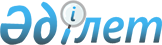 "Мүгедектер қатарындағы кемтар балаларды жеке оқыту жоспары бойынша үйде оқытуға жұмсалған шығындарды өтеу мөлшері мен тәртібін айқындау туралы" Қармақшы аудандық мәслихатының 2017 жылғы 20 қыркүйектегі №118 шешіміне өзгеріс енгізу туралы
					
			Күшін жойған
			
			
		
					Қызылорда облысы Қармақшы аудандық мәслихатының 2018 жылғы 1 қазандағы № 193 шешімі. Қызылорда облысының Әділет департаментінде 2018 жылғы 12 қазанда № 6456 болып тіркелді. Күші жойылды - Қызылорда облысы Қармақшы аудандық мәслихатының 2022 жылғы 23 ақпандағы № 137 шешімімен
      Ескерту. Күші жойылды - Қызылорда облысы Қармақшы аудандық мәслихатының 23.02.2022 № 137 шешімімен (алғашқы ресми жарияланған күнінен кейін күнтізбелік он күн өткен соң қолданысқа енгізіледі).
      "Қазақстан Республикасындағы жергілікті мемлекеттік басқару және өзін-өзі басқару туралы" Қазақстан Республикасының 2001 жылғы 23 қаңтардағы Заңының 6-бабының 1-тармағының 15) тармақшасына, "Кемтар балаларды әлеуметтік және медициналық-педагогикалық түзеу арқылы қолдау туралы" Қазақстан Республикасының 2002 жылғы 11 шілдедегі Заңының 16-бабына сәйкес Қармақшы аудандық мәслихаты ШЕШІМ ҚАБЫЛДАДЫ:
      1. Қармақшы аудандық мәслихатының 2017 жылғы 20 қыркүйектегі № 118 "Мүгедектер қатарындағы кемтар балаларды жеке оқыту жоспары бойынша үйде оқытуға жұмсалған шығындарды өтеу мөлшері мен тәртібін айқындау туралы" (нормативтік құқықтық актілердің мемлекеттік тіркеу Тізілімінде 5985 нөмірімен тіркелген, Қазақстан Республикасы нормативтік құқықтық актілерінің эталондық бақылау банкінде 2017 жылғы 24 қазанда жарияланған) шешіміне мынадай өзгеріс енгізілсін:
      Шешімнің 3-тармағы жаңа редакцияда жазылсын:
      "Кемтар балалардың ата-аналары мен өзге де заңды өкілдерi жеке оқыту жоспары бойынша кемтар балаларын үйде оқытуға жұмсалған шығындарын өндіріп алу үшін өтінішті қабылдау және мемлекеттік қызметті көрсету нәтижесін беру "Әлеуметтік-еңбек саласындағы мемлекеттік көрсетілетін қызмет стандарттарын бекіту туралы" Қазақстан Республикасы Денсаулық сақтау және әлеуметтік даму министрінің 2015 жылғы 28 сәуірдегі № 279 бұйрығының (нормативтік құқықтық актілерді мемлекеттік тіркеу Тізілімінде 11342 нөмірімен тіркелген) 22-қосымшасымен бекітілген "Мүгедек балаларды үйде оқытуға жұмсалған шығындарды өтеу" мемлекеттік көрсетілетін қызмет стандартына сәйкес 9тармағында көрсетілген құжаттарды ұсынады. ".
      2. Осы шешім оның алғашқы ресми жарияланған күнінен бастап қолданысқа енгізіледі.
					© 2012. Қазақстан Республикасы Әділет министрлігінің «Қазақстан Республикасының Заңнама және құқықтық ақпарат институты» ШЖҚ РМК
				
      Қармақшы аудандық мәслихатыныңкезекті 25-сессиясының төрағасы

Д.Буханов

      Қармақшы аудандық мәслихатыныңхатшысы

М.Наятұлы
